B.C.M. SEN. SEC. SCHOOL, BASANT CITY, LUDHIANA	    	Assignment                                                        Std. VI                                                     Subject -Social Science	                  History- Ch-8 Ashoka, The Emperor Who Gave Up War                                 Ch-9 Vital Villages, Thriving Towns                 Geography-  Ch- Our Country-India                 Civics-  Ch- Panchayati Raj	I. Give your answer in one sentence:Who was the founder of the Mauryan empire ?Who were appointed by Ashoka to spread ‘Dhamma’?Name the capital of Mauryan Empire.Where has Rampurwa Bull been placed now ?What do you know about punch marked coins ?Where were some of the largest collection of iron tools found ?Mention occupations of people who lived in Mathura ?Which state is the smallest one in terms of area ?What is the other name of Middle Himalaya ?Where is world’s highest peaks located ?Who is responsible for implementation of the development plans for the village ?What is a ward ?II. Short answer type Questions :1.Who were ‘Dhamma Mahamatta’?    					                                                             2. What change came upon Ashoka after the kalinga War ? 3.Write a short note on Mauryan Empire. 4.What were Ring wells? 5.How can you say Mathura was a religious place ? 6.Describe several ways used by Archaeologist to find early cities ? 7.Define the following :     a. Peninsula 			b. Island     c. Delta				d. Tsunami 8.What are called Polyps ? 9.Explain the works of Panchayat. 10.What do you know about Panchayati Raj System ? 11.What did Ashoka do for the welfare of  his people ?III. Long answer type Questions :                      1.Mathura was a city with many functions.Explain. 2.How was Ashoka Unique ? 3.Describe the major physical divisions of India. 4.Explain the three levels of Panchayat.			          	      		          5.Write down the essential features of the Peninsula Plateau.IV.Locate the following on the outline map of India Political :a. All states and their capitalsb. Neighbouring countries of India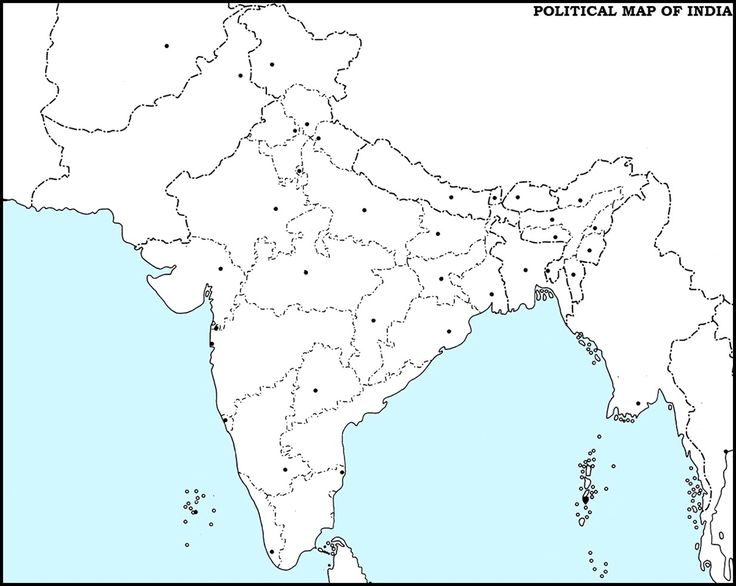 